Проект «Лето без опасностей»Старший дошкольный возраст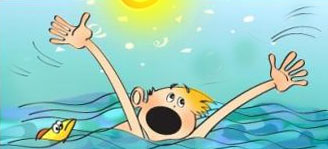 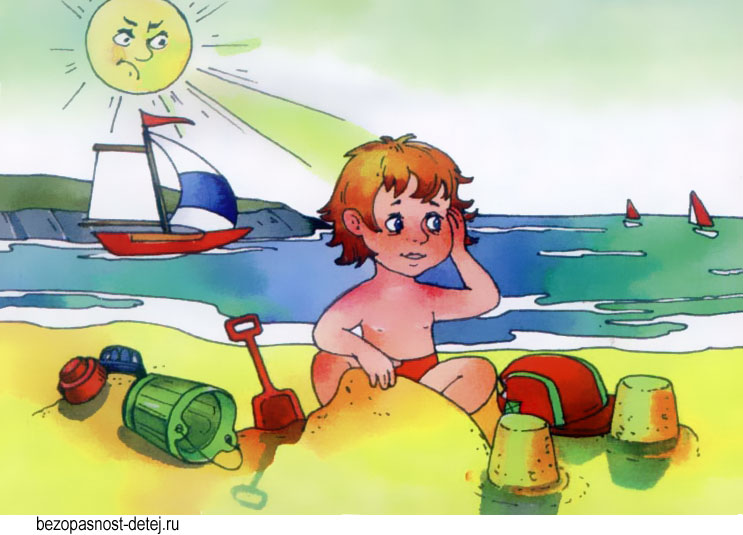 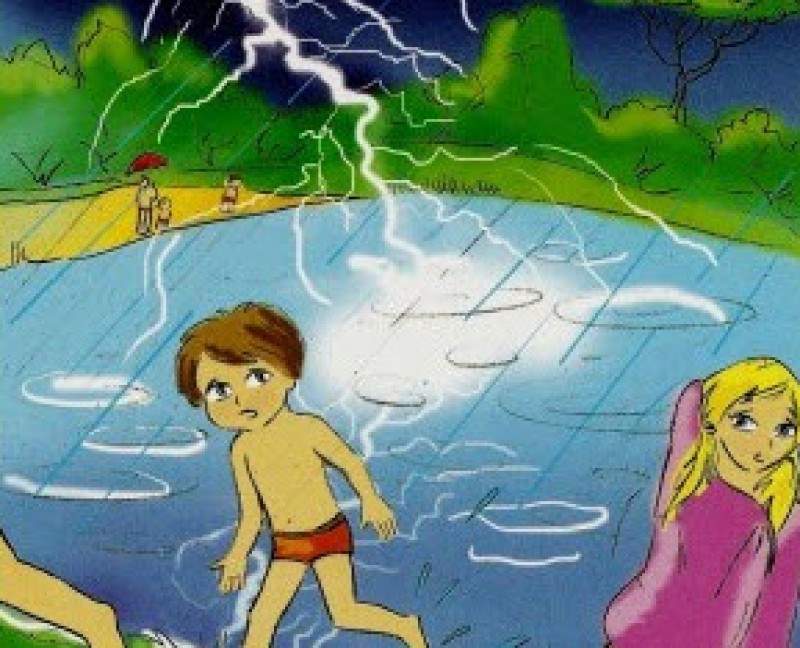 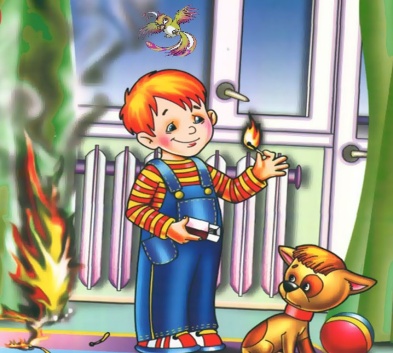 Автор проекта: Вид проекта: творческий, среднесрочный, групповой для детей 5 - 7 лет.Продолжительность проекта: 3летних месяца Участники проекта: дети, родители, воспитатели.Актуальность темы. Для снижения количества несчастных случаев надо ещё в дошкольном возрасте учитывать важность обучению навыкам безопасности. Ведь в дошкольном воспитании мы, взрослые, должны обеспечивать безопасность дошколят. Поэтому целенаправленно была выбрана тема «Безопасное лето». Работа нацелена на разъяснения навыков безопасности самого дошкольника, что приведёт к снижению количества несчастных случаев во время их летнего отдыха.Цель проекта: Формирование у дошкольников представлению о безопасности в летний период: с насекомыми, с огнём, отдыхе под солнцем, на дороге, а также в случаях, когда остаются дома одни.Задачи:Расширение знаний детей о правилах поведения с насекомыми, с огнем, отдыхе под солнцем, на дороге, а также в случаях, когда остаются дома одни.Формирование умения реально оценивать возможную опасностьВоспитание чувства осторожности и самосохраненияОжидаемые результаты:Освоение детьми основных правил безопасности в соответствие с возрастом.Развития адекватного чувства опасностиФормы реализации проекта:1. НОД.2. Чтение художественной литературы.3. Беседы.4. Наблюдения.5. Игровая деятельность.6. Продуктивная деятельность.7. Исследовательская деятельность.8. Досуговая деятельность.  Этапы проекта:1 этап – подготовительный:1.Разработка и накопление методических материалов.2.Создание необходимых условий для реализации проекта.3.Создание развивающей среды.4.Подбор необходимой художественной  литературы по теме проекта.5.Разработка мероприятий.2 этап – основной (практический)Работа с детьми:Беседы: «Беседа о солнце»,  «Как избежать солнечных ожогов, солнечных и тепловых ударов, «Правила поведение на воде», «Не прыгай в воду в незнакомых местах», «Правила поведения при грозе », «Защита от ядовитых змей», «Беседа осторожно клещ», «Защита от клещей», «Берегись насекомых», «Осторожно ядовитые растения!», «Ядовитые ягоды», «Правила пожарной безопасности в лесу», «Что делать при пожаре в лесу», Беседа «Огонь друг или враг», «Не играй со спичками – это опасно»,  «Правила дорожного движения», «Наш друг светофор», «Когда ты остаёшься один дома».Чтение художественной литературы: Чтение сказки перед сном «Под жарким солнцем» из серии Кот Леопольд, сказка «Мой щенок» (про осу), «Про Веру и Анфису», «Кот и петух», «Как Вини-Пух искал дорогу в детский сад «Синяя птица»Игры: Игра - беседа «Солнечный удар», Игра - беседа «Чем опасно солнце?», Игра – беседа «Познакомься с нашими соседями» (насекомые), Игра «Отгадай какое насекомое», Игра – эстафета «Тушим пожар».Дидактические игры: «Разложи по порядку», «Сложи транспорт из частей», «Какой знак спрятан», «Опасные предметы», «Можно – нельзя», «Где мы были мы не скажем, а что делали - покажем», «Четвертый лишний», «Одинаковые, но разные», «Найди такой же знак», «Опасно – не опасно».Просмотр м/ф: «Путешествие муравья», «Клад», «Кошкин дом», Как Вини-Пух искал дорогу в детский сад, «Синяя птица», «Азбука безопасности» из серии Смешарики.Художественное творчество: Рисование - «Восход солнца», «Смородина», «Пейзаж у озера», «Наша клумба», «Бабочка», «Белая береза».Лепка - Цветик – семицветик», «Улитка», «Чудо – дерево», «Умелые муравьи», «Остров с пальмой».Аппликация - «Солнышко лучистое», «Свеча», «Лебеди», «Олененок».Конструирование - «Букет», «Улитка», «Вертолет и самолет», «Смелый краб».Рассматривание и обсуждение дидактических картинок: «Не играй с огнем», Уроки безопасности». Просмотр презентаций - «Безопасное лето», «Опасность летом», «Правила безопасности для дошкольников», «Основы безопасной жизнедеятельности для дошкольников», «Азбука пожарной безопасности», «Один дома», «Дорога и я», «Уроки безопасности для дошкольников», «Приключение спичек - невеличек», «Почему нужно чистить зубы и мыть руки.Работа с родителями:Размещение в Уголке группы информации для родителей «Безопасность детей в летний период», «Тепловой и солнечный удар», «Безопасность на воде сохранение жизни детей и подростков», «Как сохранить жизнь детей и подростков», «Осторожно клещи», «Если Вас укусил клещ», «Берегите жизнь детей не оставляйте их без присмотра», «Безопасность детей забота взрослых», «Безопасность на дорогах – Сохранение детских жизней», «Сохраняйте жизнь детей! Берегите от ожогов!», «Сохраним жизнь детей: Предупредим падения» «Причины детского дорожно – транспортного травматизма», Обучение детей наблюдательности на улице», «Безопасность детей на дорогах», «Осторожно ядовитые растения», «Клещевой энцефалит – вирусное заболевание», «Ребенок порезался», «Аптечка маленького путешественника», «Лето – пора отпусков», «Советы родителям, выезжающим с детьми в другие страны», «Кишечные инфекции».Презентация для родителей «Безопасность детей летом»3-этап заключительный1. Обработка результатов по реализации проекта2. Викторина «Знатоки правил безопасности»3. Выставка рисунков «Сбавь скорость, сохрани жизнь»4. Выставка поделок и рисунков «Лето без опасностей»Вывод: В ходе реализации проекта при совместной деятельности детей и педагогов: у детей начало формироваться чувство ответственности за себя и за окружающих, дети более внимательно стали относится к окружающему их миру. У них начало складываться понимание того, что, соблюдая основные правила безопасности, они многое могут избежать. Дети научились чувствовать, анализировать, делать выводы. Родителей углубили и пополнили свои знания по данной теме, они стали боле ответственно относится к безопасности своих детей.Данный проект затронул все сферы развития личности ребенка познавательную, эмоциональную, практическую сферу личности ребенка.Список используемой литературы:1.Е.А.Ганаул «Правила поведения на природе» СПб.: Издательский Дом «Литера» ,2010. г.2.Н.С.Голицина.,С.В.Люзина., Е.Е., Бухарова  «ОБЖ для старших дошкольников» ООО «Издательство «Скрипторий 2003» 2010г.3.Н.В.Елжова «ПДД в детском саду» ООО «Феникс», 20114.В.К.Полынова., З.С.Дмитриенко ООО «Издательство «Детство пресс», 2009г.5.Интернет – ресурсы.